Ecole Très-Saint-Sacrement   		           704, 5e avenue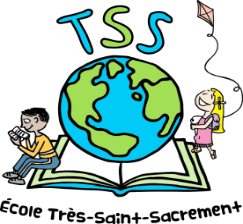 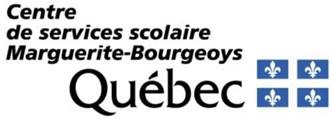  Lachine, QcTéléphone :514-855-4234                                                                    Courriel : direction.tres-saint-sacrement@csmb.qc.ca                    Site Web: www.tss.ecolelachine.comFournitures scolaires 6e année 2022-2023                                                                  	Quantité	            Matériel à acheter tel qu’indiquerTout le matériel en surplus sera gardé à l'école afin de s'assurer que Votre enfant aura en tout temps le matériel nécessaire tout au long de l'année.                                   S.V.P.  bien identifier (obligatoire) tout le matériel au nom de votre enfant.2Stylos rouges2Bâton de colle – 40 gr1Règle métrique de 30 cm1Rapporteur d’angle de 4 pouces20Crayons à la mine HB (s.v.p. les identifier)4Gommes à effacer1Étui à crayons1Paire de ciseaux1Taille-crayons1Paquet de feuilles mobiles (200 feuilles)4Marqueurs de couleurs variées : vert-jaune-bleu-rose1Ensemble de crayons feutres de bonne qualité1Sac d’école rigide1Cartable à 3 anneaux  (2 pouces) – sans fermeture éclair10Duo tang en plastique2Paquets de 4 cahiers lignés ( 32 pages)2Cahiers quadrillés sans spirale (mathématique)24Crayons de couleur en bois1Marqueur permanent noir2Crayons effaçables pour tableau blancUne paire d’espadrilles et un short ou un pantalon pour l’éducation physique.